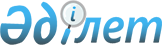 Қазақстан Республикасы Премьер-Министрiнiң 2005 жылғы 3 желтоқсандағы N 337-ө өкiмiне өзгерiстер енгiзу туралыҚазақстан Республикасы Премьер-Министрінің 2006 жылғы 2 наурыздағы N 44-ө Өкімі



      "Құмар ойын бизнесi мәселелерiн реттейтiн заң жобаларын әзiрлеу жөнiндегi ведомствоаралық жұмыс тобын құру туралы" Қазақстан Республикасы Премьер-Министрiнiң 2005 жылғы 3 желтоқсандағы N 337-ө 
 өкiмiне 
 мынадай өзгерiстер енгiзiлсiн:




      1-тармақта:



      мыналар ведомствоаралық жұмыс тобының құрамына енгiзiлсiн:



Смайылов                     - Қазақстан Республикасының Қаржы вице-



Әлихан Асханұлы                министрi, жетекшiнiң орынбасары

Құсайынов                    - Қазақстан Республикасының Экономика



Марат Әпсеметұлы               және бюджеттік жоспарлау



                               вице-министрi

Досжан                       - Қазақстан Республикасының Мәдениет,



Ардақ Дүкенбайұлы              ақпарат және спорт вице-министрi

      мына:



"Коржова                     - Қазақстан Республикасының Экономика



Наталья Артемовна              және бюджеттік жоспарлау



                               вице-министрi"

      деген жол мынадай редакцияда жазылсын:



"Коржова                     - Қазақстан Республикасының Қаржы



Наталья Артемовна              министрi, жетекшi";

      көрсетiлген құрамнан Дунаев Арман Ғалиасқарұлы, Өзбеков Ғани Нұрмаханбетұлы, Аманшаев Ермек Әмiрханұлы шығарылсын;




      3-тармақта "бір ай мерзімде" деген сөздер "2006 жылғы 10 наурызға" деген сөздермен ауыстырылсын.

      

Премьер-Министр


					© 2012. Қазақстан Республикасы Әділет министрлігінің «Қазақстан Республикасының Заңнама және құқықтық ақпарат институты» ШЖҚ РМК
				